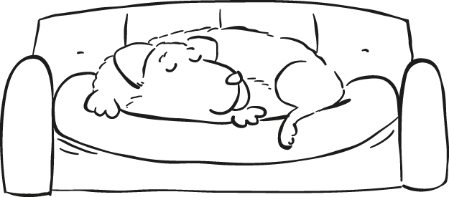 Navers hölpt bi’t InrümenNachbarn helfen beim EinräumenFamilie Carstens hölpt ehr ne’e Naverslüüd bi dat Inrümen vun dat Huus.Familie Carstens hilft ihren neuen Nachbarn beim 
Einräumen ihres neuen Hauses.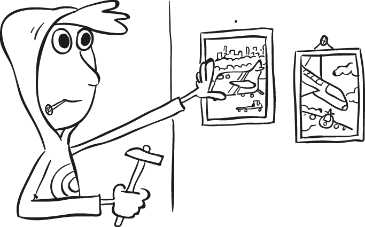 Leonie 	Alma, schall ik mien Schrievdisch nich lever vör’t Fenster stellen? Denn heff ik veel mehr Licht as an de Wand un kann bi’t Arbeiden jümmer in’n Goorn kieken.Leonie 	Alma, soll ich meinen Schreibtischich 
lieber vor’s Fenster stellen? Dann habe ich viel mehr Licht als an der Wand und kann beim Arbeiten immer in den Garten gucken.Alma 	Dat is en gode Idee! Schuuv mal den Stohl an de Siet. Ik faat mit an.Alma 	Das ist eine gute Idee! Schieb’ mal den Stuhl an die Seite. Ich fass’ mit an.Leonie 	Denn kann ik ja nu de Schuuvladen inrümen. Wo is denn de Kist dorto? Dor mutt „Schrievdisch” opstahn.Leonie 	Dann kann ich ja nun die Schubladen einräumen. Wo ist denn die Kiste dazu? Da muss „Schreibtisch” draufstehen.Alma 	Op düsse Kist steiht „Puschel” schreven! Schall ik de utrümen?Alma 	Auf dieser Kiste steht „Puschel” geschrieben! Soll ich die ausräumen?Ida 	Ne! Dor sünd Saken för mien Haas Puschel binnen. De kummt in’n Goorn. He kriggt sien Stall buten blangen de Garaasch.Ida 	Nein! Da sind Sachen für meinen Hasen Puschel drin. Die kommen in den Garten. Er bekommt seinen Stall draußen neben der Garage.Alma 	Man de is so sööt! Wullt du em nich in dien Kamer beholen?Alma 	Aber der ist so süß! Willst du ihn nicht in deinem Zimmer behalten?Leonie 	Mama will em nu nich länger in’t Huus hebben. Un buten kann he ok jümmer glieks Grööntüüch ut Mama ehr Goorn kriegen.Leonie 	Mama will ihn nun nicht länger im Haus haben. Und draußen kann er auch immer gleich Grünes aus Mamas Garten bekommen.Deike 	Leonie, snack nich so veel, du muttst dien Kamer kloor maken. Morgen fangt al de School för di an. Hest du dien Schrievdisch inrüümt?Deike 	Leonie, rede nicht so viel, du musst dein Zimmer fertig machen. Morgen fängt schon die Schule für dich an. Hast du deinen Schreibtisch eingeräumt?Leonie 	Ik bün dorbi, Mama!Leonie 	Ich bin dabei, Mama!                                                             Jonas 	Papa, kann dat ween, dat dor ünnen noch Kisten vun mi op de Deel staht? Ik bruuk mien Schoolsaken. Bet nu heff ik blots Kisten vun de Baadstuuv un joon Slaapkamer in de Hannen hatt, un op düsse steiht nu „Böhn” op.Jonas 	Papa, kann es sein, dass dort unten noch Kisten von mir auf der Diele stehen? Ich brauche meine Schulsachen. Bis jetzt habe ich nur Kisten vom Badezimmer und eurem Schlafzimmer in den Händen gehabt, auf dieser steht nun “Dachboden” drauf.Hannes 	Jungs, laat uns mal in Roh. Wi plaagt uns jüst mit de Waschmaschien af … De schall in’n Keller. Jungedi, de is richtig swoor. – Dörholen, Jens, glieks hebbt wi dat. Ik hoop, dor hangt en Lamp an’e Deek.Hannes 	Jungs, lasst uns mal in Ruhe. Wir plagen uns gerade mit der Waschmaschine ab … Die soll in den Keller. Mensch, die ist richtig schwer. – Durchhalten, Jens, gleich haben wir es. Ich hoffe, dort hängt eine Lampe an der Decke.Deike 	Bring mi aver noch de anner Kist in de Köök, denn kann ik dat Schapp wieder inrümen.Deike 	Bring mir aber noch die andere Kiste in die Küche, dann kann ich den Schrank wieder einräumen.Thees 	Wohrscho, Jonas! Du leggst di glieks lang. Dor steiht en Kist achter di.Thees 	Achtung, Jonas! Du fällst gleich hin. Da steht eine Kiste hinter dir.Jonas 	Oha, de heff ik gor nich sehn.Jonas 	Oha, die habe ich gar nicht gesehen.Thees 	Dor steiht „Flegers” op.Thees 	Da steht „Flugzeuge” drauf.Jonas 	Allerbest! Magst du de in mien Kamer bringen? Dor sünd Modellen vun Flegers binnen. Glieks achter di, dor wo de blaue Teppich op den Footbodden liggt.Jonas 	Prima! Magst du die in mein Zimmer bringen? Da sind Modelle von Flugzeugen drin. Gleich hinter dir, dort wo der blaue Teppich auf dem Fußboden liegt.Thees 	Goot. Denn kannst du dor nich mehr över fallen.Thees 	Gut. Dann kannst du da nicht mehr drüber fallen.Ida 	To Hölp! Joon Bellmann hett Juppi, mien Schimpans klaut un is dormit utneiht! Mien leef Kuscheldeert!Ida 	Zu Hilfe! Euer Bellmann hat Juppi, meinen Schimpansen geklaut und ist damit abgehauen! Mein liebes Kuscheltier!Christine   Thees, loop mal fix achter dien Hund ran. De hett ok nix as dumm Tüüch in’n Kopp!Christine   Thees, lauf mal schnell hinter deinem Hund her. Der hat auch nichts als dummes Zeug im Kopf!Hanna 	Also mien Stuuv is fardig. Bett steiht, de Schrievdisch steiht un mien Klederschapp is ok vull. Mutt hier noch wat maakt warrn?Hanna 	Also mein Zimmer ist fertig. Das Bett steht, der Schreibtisch steht und mein Kleiderschrank ist auch voll. Muss hier noch was gemacht werden?Deike 	Du kannst al mal den Disch decken. Un stell noch een Stohl dorto, uns Navers schüllt miteten.Deike 	Du kannst schon mal den Tisch decken. Und stell noch einen Stuhl dazu, unsere Nachbarn sollen mitessen.Christine Dat deit doch nu würklich nich nödig.Christine   Das muss doch wirklich nicht sein.Deike 	Na, ahn joon Hölp weren wi noch gor nich so wiet kamen.Deike 	Na, ohne eure Hilfe wären wir noch gar nicht so weit gekommen.Christine   Aver ji mööt ja nu bi all dat Inrümen nich ok noch för uns rümrümen.Christine	Aber ihr müsst ja bei all dem Einräumen nicht auch noch für uns rumräumen.Hanna 	Wi köönt doch ok in de Wahnstuuv op dat Sofa eten, mit dree Stöhl dorto is dor noog Platz.Hanna 	Wir können doch auch im Wohnzimmer auf dem Sofa essen, mit drei Stühlen dazu ist dort genug Platz.Deike 	Jo, denn maak dat doch so. Wi mööt ok bilütten to’n Enn 	kamen. Ik bün schier kaputt. Un för jo steiht morgen ok de 	eerste Schooldag an.Deike 	Ja, dann mach das doch so. Wir müssen auch bei kleinem zum Ende kommen. Ich bin richtig kaputt. Und für euch steht morgen auch der erste Schultag an.